令和6年度　６年生を対象とした主権者教育用リーフレット「選挙について考えてみよう」に関するアンケート用紙＜本アンケートの集計は学校名・回答者が特定されないように行います。純粋に学校で使いやすいリーフレット、子どもたちにとって実り多きリーフレットとなるためのご助言をいただければ幸いです。＞学校名（　　　　　　　　　　　）　　回答者氏名（　　　　　　　　　　　）　　　当てはまる選択肢に○を付けてください。設問１．学校でリーフレットを活用する予定がありますか？ 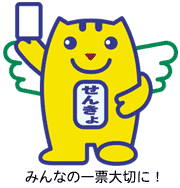 ①６年生の授業で活用予定（⇒設問２へ）②６年生を対象に配布のみ行う予定（⇒設問３へ）　③使用しない予定（⇒設問３へ）設問２．設問１で①と回答した方にお聞きします。（１）リーフレットのどの部分を活用予定ですか？　　①全面的に活用　　　　　②中面のみ活用　　　　　　③裏表紙「選挙を知ろう」のみを活用（２）リーフレットのボリュームは授業で使用する上で適切だと思いますか？　　①かなり多い　　　②やや多い　　③適切　　④やや少ない　　⑤かなり少ない（３）リーフレットの内容（難易度）は授業で使用する上で適切だと思いますか？　　①難しすぎる　　　　　　②適切　　　　　　　　　　③易しすぎる（４）「活用方法編（要点、意図等について）」は役立ちそうですか？（役立ちましたか？）　　①役に立ちそう　　　　　②少しは役に立ちそう　　　③役に立たなさそう（５）「学習指導案（一例としてのご提案）」は役に立ちそうですか？（役に立ちましたか？）　　①役に立ちそう　　　　　②少しは役に立ちそう　　　③役に立たなさそう（６）実際に授業で実施した模擬投票の結果、当選者等を書き込めるワークシートを作成しホームページで公開しています。活用の予定はありますか？（活用されましたか？）活用の予定がある　　　　　　②活用の予定はない　　　設問３．岐阜市選挙管理委員会では授業等で活用いただくため、投票箱、模擬投票用紙、投票用記載台等の貸出を行っております。そのことについて、ご存知ですか？　　　①知っていた　　　　　②今、知った設問4．リーフレットは今後も作成を予定しております。より学校現場で活用しやすくするために、　お気づきの点があれば、ご助言ください。　　   また、過去の授業などで先生自身が受けた、児童・生徒の鋭い意見や素朴な感想等で、本リーフレットの改善や選挙啓発のヒントになりそうなものがあれば、是非ご教示ください。　　　 設問１で使用しない予定とされた学校は、できれば理由をご教示ください。　　質問は以上です。ご協力ありがとうございました。